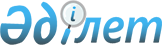 Об утверждении методики расчетов премии государстваСовместный Приказ Министра науки и высшего образования Республики Казахстан от 1 августа 2023 года № 374 и Приказ Министра просвещения Республики Казахстан от 2 августа 2023 года № 243. Зарегистрирован в Министерстве юстиции Республики Казахстан 7 августа 2023 года № 33245
      В соответствии с пунктом 5 статьи 12 Закона Республики Казахстан "О Государственной образовательной накопительной системе" ПРИКАЗЫВАЕМ:
      1. Утвердить прилагаемую методику расчетов премии государства согласно приложению к настоящему совместному приказу.
      2. Департаменту экономики и финансов Министерства науки и высшего образования Республики Казахстан в установленном законодательством Республики Казахстан порядке обеспечить:
      1) государственную регистрацию настоящего совместного приказа в Министерстве юстиции Республики Казахстан;
      2) размещение настоящего совместного приказа на интернет-ресурсе Министерства науки и высшего образования Республики Казахстан после его официального опубликования;
      3) в течение десяти рабочих дней после государственной регистрации настоящего совместного приказа в Министерстве юстиции Республики Казахстан представление в Юридический департамент Министерства науки и высшего образования Республики Казахстан сведений об исполнении мероприятий, предусмотренных подпунктами 1) и 2) настоящего пункта. 
      3. Контроль за исполнением настоящего совместного приказа возложить на курирующего вице-министра науки и высшего образования Республики Казахстан.
      4. Настоящий совместный приказ вводится в действие по истечении десяти календарных дней после дня его первого официального опубликования. Методика расчетов премии государства Глава 1. Общие положения
      1. Настоящая методика расчетов премии государства (далее – методика) разработана в соответствии с пунктом 5 статьи 12 Закона Республики Казахстан "О Государственной образовательной накопительной системе" (далее – Закон) и применяется для определения сумм ежегодных премий государства по образовательным накопительным вкладам и договорам образовательного накопительного страхования (далее – договор страхования), выплачиваемых за счет средств республиканского бюджета (далее – бюджет), а также определения сумм премий государства по образовательным накопительным вкладам и договорам страхования, подлежащих возврату в бюджет. Глава 2. Определение премии государства по образовательному накопительному вкладу и договору страхования Параграф 1. Определение премии государства по образовательному накопительному вкладу
      2. Премия государства по образовательному накопительному вкладу рассчитывается исходя из суммы фактически накопленного остатка образовательного накопительного вклада по состоянию на 1 января (далее – сумма вклада), при минимальном сроке накопления один год согласно следующей формуле:
      ПГв= СВ / 100 × ВПв,
      где:
      ПГв– премия государства по образовательному накопительному вкладу;
      СВ – сумма вклада;
      ВПв– величина процента премии государства по образовательному накопительному вкладу, которая составляет:
      7 – для вкладчиков, отнесенных к приоритетной категории в соответствии с пунктом 2 статьи 13 Закона;
      5 – для вкладчиков, не отнесенных к приоритетным категориям, предусмотренным пунктом 2 статьи 13 Закона.
      3. В случае изменения статуса вкладчика премия государства по образовательному накопительному вкладу рассчитывается согласно следующей формуле:
      ПГв= (СВ / 100 × 7 /12 × Пв) + (СВ / 100 × 5 / 12 × (12 - Пв)),
      где:
      ПГв– премия государства по образовательному накопительному вкладу;
      СВ – сумма вклада;
      Пв– период, в течение которого вкладчик относился к приоритетной категории (в месяцах).
      4. В случае превышения премии государства по образовательному накопительному вкладу стократного размера месячного расчетного показателя, установленного на соответствующий финансовый год законом о республиканском бюджете (далее – МРП), начисляется стократный размер МРП.
      5. Премия государства по образовательному накопительному вкладу присоединяется к основной сумме вклада (капитализируется). Параграф 2. Определение премии государства по договору страхования
      6. Премия государства по договору страхования рассчитывается исходя из расчетной суммы договора страхования по состоянию на 1 января (далее – расчетная сумма), при минимальном сроке действия договора страхования один год согласно следующей формуле:
      ПГс= РС / 100 × ВПс,
      где:
      ПГс– премия государства по договору страхования;
      РС – расчетная сумма по договору страхования;
      ВПс– величина процента премии государства по договору страхования, которая составляет:
      7 – для выгодоприобретателей, отнесенных к приоритетной категории в соответствии с пунктом 2 статьи 13 Закона;
      5 – для выгодоприобретателей, не отнесенных к приоритетным категориям, предусмотренным пунктом 2 статьи 13 Закона.
      7. В случае изменения статуса выгодоприобретателя премия государства по договору страхования рассчитывается согласно следующей формуле:
      ПГс= (РС / 100 × 7 /12 × Пс) + (РС / 100 × 5 / 12 × (12 - Пс)),
      где:
      ПГс– премия государства по договору страхования;
      РС – расчетная сумма по договору страхования;
      Пс– период, в течение которого выгодоприобретатель относился к приоритетной категории (в месяцах).
      8. В случае превышения премии государства по договору страхования стократного размера МРП, установленного на соответствующий финансовый год законом о республиканском бюджете, начисляется стократный размер МРП.
      9. Премия государства по договору страхования присоединяется к расчетной сумме по договору страхования. Глава 3. Определение премии государства по образовательному накопительному вкладу и договору страхования, подлежащей возврату в бюджет в случае утраты вкладчиком или выгодоприобретателем гражданства Республики Казахстан Параграф 1. Определение премии государства по образовательному накопительному вкладу, подлежащей возврату в бюджет в случае утраты вкладчиком гражданства Республики Казахстан
      10. В случае утраты вкладчиком гражданства Республики Казахстан:
      1) оператор в сфере Государственной образовательной накопительной системы (далее – оператор) с момента получения сведений о данном обстоятельстве в течение 2 (два) рабочих дней уведомляет об этом банк-участник и запрашивает следующую информацию по образовательному накопительному вкладу:
      общую сумму взносов по образовательному накопительному вкладу;
      общую сумму вознаграждения банка-участника по образовательному накопительному вкладу;
      общую сумму, направленную на оплату образовательных услуг;
      фактически накопленный остаток по образовательному накопительному вкладу;
      2) банк-участник с момента получения уведомления оператора в течение 2 (два) банковских дней представляет необходимую информацию;
      3) оператор с момента получения информации в течение 2 (два) рабочих дней направляет справку-выписку в банк-участник о размере премии государства по образовательному накопительному вкладу, подлежащей возврату в бюджет и рассчитываемой согласно пунктам 11 или 12 настоящей методики.
      11. В случае использования части образовательного накопительного вклада на оплату образовательных услуг на момент утраты вкладчиком гражданства Республики Казахстан премия государства по образовательному накопительному вкладу, возвращаемая в бюджет, рассчитывается по следующей формуле:
      ПГВБв= ФНВ × ОСПГв/ (ОСПГв+ ОСВв+ ОСВБ),
      где:
      ПГВБв– премия государства по образовательному накопительному вкладу, возвращаемая в бюджет;
      ФНВ – фактически накопленный остаток по образовательному накопительному вкладу;
      ОСПГв– общая сумма премии государства по образовательному накопительному вкладу, начисленной с момента открытия образовательного накопительного вклада;
      ОСВв– общая сумма взносов по образовательному накопительному вкладу;
      ОСВБ – общая сумма вознаграждения банка-участника по образовательному накопительному вкладу.
      12. В случае неиспользования образовательного накопительного вклада на оплату образовательных услуг на момент утраты вкладчиком гражданства Республики Казахстан премия государства по образовательному накопительному вкладу, начисленная с момента открытия образовательного накопительного вклада, возвращается в полном объеме. Параграф 2. Определение премии государства по договору страхования, подлежащей возврату в бюджет в случае утраты выгодоприобретателем гражданства Республики Казахстан
      13. В случае утраты выгодоприобретателем гражданства Республики Казахстан:
      1) оператор с момента получения сведений о данном обстоятельстве в течение 2 (два) рабочих дней уведомляет об этом страховую организацию-участника и запрашивает следующую информацию по договору страхования:
      расчетную сумму по договору страхования на момент возврата, включающую в себя взносы по договору страхования, инвестиционный доход и начисленные премии государства прошлых периодов, с учетом суммы страховых выплат по договору страхования, направленной на оплату образовательных услуг до момента утраты выгодоприобретателем гражданства Республики Казахстан;
      расчетную сумму по договору страхования на конец срока накопления, включающую в себя взносы по договору страхования, инвестиционный доход и начисленные премии государства прошлых периодов;
      общую сумму премии государства по договору страхования, начисленной с момента заключения договора страхования;
      2) страховая организация-участник с момента получения уведомления оператора в течение 2 (два) рабочих дней представляет необходимую информацию;
      3) оператор с момента получения информации в течение 2 (два) рабочих дней направляет справку-выписку в страховую организацию-участник о размере премии государства по договору страхования, подлежащей возврату в бюджет и рассчитываемой согласно пунктам 14 или 15 настоящей методики.
      14. В случае использования части страховой выплаты по договору страхования на оплату образовательных услуг на момент утраты выгодоприобретателем гражданства Республики Казахстан премия государства по договору страхования, возвращаемая в бюджет, рассчитывается по следующей формуле:
      ПГВБс = РСс × ОСПГс / РС,
      где:
      ПГВБс – премия государства по договору страхования, возвращаемая в бюджет;
      РСс – расчетная сумма по договору страхования на момент возврата;
      ОСПГс – общая сумма премии государства по договору страхования, начисленной с момента заключения договора страхования;
      РС – расчетная сумма по договору страхования на конец срока накопления.
      15. В случае неиспользования страховой выплаты по договору страхования на оплату образовательных услуг на момент утраты выгодоприобретателем гражданства Республики Казахстан премия государства по договору страхования, начисленная с момента заключения договора страхования, возвращается в полном объеме.
					© 2012. РГП на ПХВ «Институт законодательства и правовой информации Республики Казахстан» Министерства юстиции Республики Казахстан
				
      "СОГЛАСОВАН"Агентство Республики Казахстанпо регулированию и развитию финансового рынка

      "СОГЛАСОВАН"Министерство финансовРеспублики Казахстан

      "СОГЛАСОВАН"Министерство национальной экономикиРеспублики Казахстан
Приложение
к совместному приказу
Министр просвещения
Республики Казахстан
от 2 августа 2023 года № 243 и
Министр науки и высшего
образования Республики Казахстан
от 1 августа 2023 года № 374